事實通告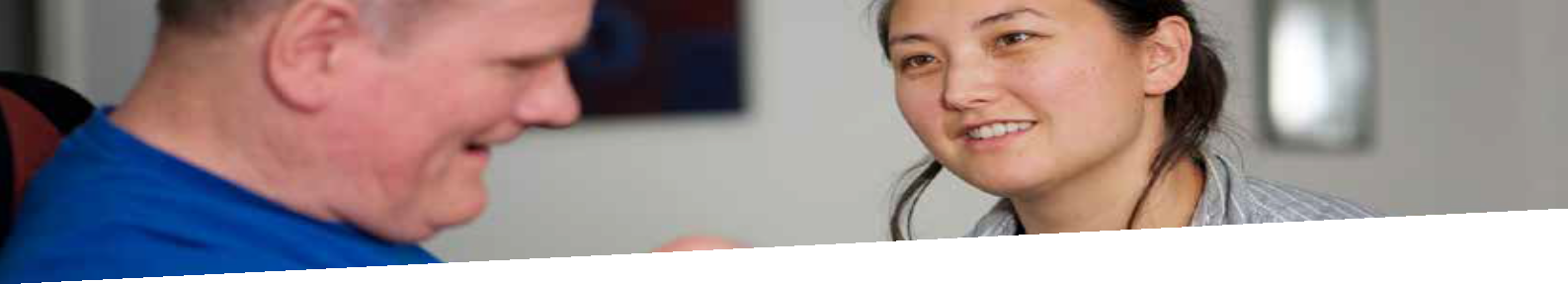 有關投訴維州殘障產業工作者委員會接受對任何維州殘障產業工作 者的投訴。有關我們的投訴受理業務我們對投訴的受理具有獨立性、公正性和自主性。作為獨一無二的監管機構，我們主要對工作者個人進行監察。我們對 所有維州的殘障產業工作者進行監察，無論服務經費的來源。在維州，你可以對任何殘障產業工作者進行投訴。我們接受任何種類的投訴，並與其他機構協作。如果維州殘障產業工作者委員會無法受理你的投訴，我們會盡力找出相 關的負責部門。是否可以對工作者投訴？你可以對工作者進行投訴。殘障產業工作者應瞭解你何時愉悅，服務是否稱心。這是非常重要的資訊。投訴可説明殘障 產業工作者在工作和服務過程中進行積極的轉變。投訴可以積極的提高所有服務品質。如果你不確定是否應該進行投訴，你仍應致電我們並告知我們你的經歷。我們為你提供建議和資訊來幫你決定你是否應 進行投訴。投訴的種類？你可對維州的任何殘障產業工作者進行投訴。你可以•	投訴其工作標準•	投訴殘障產業工作者的專業知識、技能或判斷能力•	投訴其提供安全服務的能力•	指控其違反《2018 年殘障服務保障法案》或《殘障服務保障行為準則》。我是否需要提供我的個人資訊？我們接受匿名投訴。你可以要求對你的身份保密。 如果選擇匿名投訴，這會限制我們調查的途經或處理投訴的方法，並可能影響投訴的結果。如果你選擇透露你的個人資訊，我們會收集、使用和保護你的個人資訊，且法律也要求我們如此行事。如何進行投訴？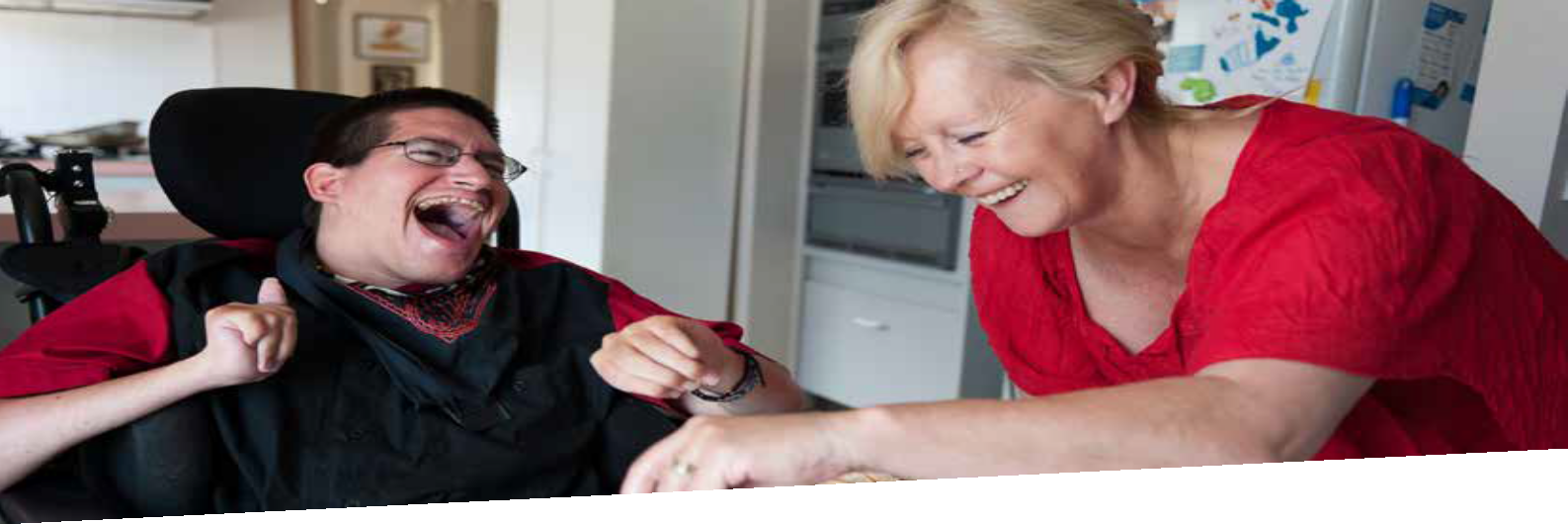 你可以通過幾下幾種方式進行投訴訪問 vdwc.vic.gov.au 線上填寫投訴申請•	致電 1800 497 132發送信件至 GPO Box 181, Melbourne 3001•	我們可安排口譯員，包括手語（Auslan）口譯員•	我們可為你安排面對面的會議有關維州殘障產業工作者委員會維州殘障產業工作者委員會是一個嶄新的獨立機構。Dan Stubbs 是此委員會的專員。委員會 可以更好地保護殘障人士並打造更強大、更安全的殘障產業。此委員會負責執行行為準則， 並對所有殘障人士的支持工作者和投訴業務設定最低標準。委員會收到通報則有權對造成人 身安全隱患的工作者進行調查並停職。跟我們保持同步 訪問我們的網站 vdwc.vic.gov.au 加入我們時訊通報我們的社交媒體打造更強大、更 安全的殘障產業